Bijlage 6:Meldcode huiselijk gewelden kindermishandelingStappenplan voor het handelen bij signalen vanhuiselijk geweld en kindermishandeling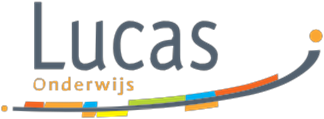 InhoudsopgaveStappenplan voor het handelen bij signalen 	van huiselijk geweld en kindermishandeling					3Route bij signalen van huiselijk geweld en kindermishandeling			4Stappenplan bij signalen van huiselijk geweld en kindermishandeling		5Stap 1. In kaart brengen van signalen							Stap 2. Collegiale consultatie en zo nodig raadplegen van het Advies en meldpunt Kindermishandeling of het Steunpunt Huiselijk Geweld		7Stap 3. Gesprek met de ouder							8Stap 4. Weeg de aard en de ernst van het huiselijk geweld of de	 kindermishandeling									9	Stap 5. Beslissen: zelf hulp organiseren of melden				10		Stap 5a: Hulp organiseren en effecten volgen				10		Stap 5b: Melden en bespreken met de ouder				11Verantwoordelijkheden van de school in het scheppen van een randvoorwaarde voor een veilig werk- en meldklimaat				12Stappenplan voor het handelen bij signalen van huiselijk geweld en kindermishandelingLucas Onderwijs, het  bevoegd gezag van het onderwijs in het kindcentrum BuitenRijckOverwegende: dat kindcentrum BuitenRijck verantwoordelijk is voor een goede kwaliteit van de dienstverlening aan zijn leerlingen en dat deze verantwoordelijkheid zeker ook aan de orde is in geval van dienstverlening aan leerlingen die (vermoedelijk) te maken hebben (gehad) met huiselijk geweld of kindermishandeling;dat van de medewerkers die werkzaam zijn in het kindcentrum op basis van deze verantwoordelijkheid wordt verwacht dat zij in alle contacten met leerlingen en ouders/verzorgers attent zijn op signalen die kunnen duiden op huiselijk geweld of kindermishandeling en dat zij effectief reageren op deze signalen; dat kindcentrum BuitenRijck een meldcode wenst vast te stellen zodat de medewerkers die binnen het kindcentrum werkzaam zijn, weten welke stappen van hen worden verwacht bij signalen van huiselijk geweld of kindermishandeling; dat BuitenRijck in deze code ook vastlegt op welke wijze zij de medewerkers bij deze stappen ondersteunt; dat onder huiselijk geweld wordt verstaan: (dreigen met) geweld, op enigerlei locatie, door iemand uit de huiselijke kring, waarbij onder geweld wordt verstaan: de fysieke, seksuele of psychische aantasting van de persoonlijke integriteit van het slachtoffer, daaronder ook begrepen ouderenmishandeling, eer gerelateerd geweld en vrouwelijke genitale verminking. Tot de huiselijke kring van het slachtoffer behoren: (ex)partners, gezinsleden, familieleden en huisgenoten;dat onder kindermishandeling wordt verstaan: iedere vorm van een voor een minderjarige bedreigende of gewelddadige interactie van fysieke, psychische of seksuele aard, die de ouders of andere personen ten opzichte van wie de minderjarige in een relatie van afhankelijkheid of van onvrijheid staat, actief of passief opdringen, waardoor ernstige schade wordt berokkend, of dreigt te worden berokkend aan de minderjarige in de vorm van fysiek of psychisch letsel, daaronder ook begrepen eer gerelateerd geweld en vrouwelijke genitale verminking;dat onder medewerker in deze code wordt verstaan: de medewerker die voor het kindcentrum werkzaam is en die in dit verband aan kinderen in het kindcentrum zorg, begeleiding, onderwijs of een andere wijze van ondersteuning biedt (denk aan spelbegeleider, arts, logopedist, ergotherapeut, fysiotherapeut en gedragskundige).dat onder leerling in deze code wordt verstaan: het kind aan wie de medewerker zijn professionele diensten verleent; In aanmerking nemendede Wet maatschappelijke ondersteuningde Wet op de jeugdzorg;de Wet bescherming persoonsgegevens;de Wet op het primair onderwijs;het privacyreglement van kindcentrum BuitenRijckStelt de volgende Meldcode Huiselijk Geweld en Kindermishandeling vast.Route bij signalen van huiselijk geweld en kindermishandeling						         Stap 1: In kaart brengen van signalenObserveer (gebruik signalenlijst)Onderzoek naar onderbouwingInformeel gesprek met ouders: delen van de zorg/signalenOverleg met zorgcoördinator en directie, actie richting stap 2 wordt vastgelegd.Stap 2: Collegiale consultatie en/of raadplegen Veilig ThuisOverleg met een deskundige collega om signalen te duiden. Raadpleeg zo nodig Veilig Thuis of een forensisch arts. Neem bij eergerelateerd geweld, huwelijksdwang of vrouwenbesnijdenis direct contact op met Veilig Thuis.Stap 3: Gesprek met de ouderFormeel gesprek met de ouder: delen van de zorgAlleen als jouw veiligheid of die van het kind in gevaar kan komen door een gesprek kun je hiervan afzien.Stap 4: Weging van de aard en de ernst van het huiselijk geweld of de kindermishandelingMaak een inschatting van de aard en de ernst van de situatie op basis van de informatie uit stap 1 t/m 3. Vraag bij twijfel advies aan Veilig Thuis. Blijft je vermoeden bestaan? Indien nee: meldcode afsluiten. Zo ja, is er sprake van acute of structurele onveiligheid?Stap 5a: Hulp organiseren en effecten volgenBeantwoord de volgende vragen:Ben je in staat effectieve hulp te bieden of organiseren?Werken betrokkenen mee aan de geboden hulp?Leidt de hulp binnen de gewenste termijn tot duurzame veiligheid en welzijn van alle betrokkenen? Indien ‘nee’ (alsnog) melden bij Veilig Thuis.Stap 5b: Melden en bespreken met de ouderIs melden noodzakelijk? Als je een acute of structurele onveiligheid vermoedt, doe je een melding bij Veilig Thuis en beoordeel je gezamenlijk of hulp bieden of organiseren ook tot de mogelijkheden behoort.Stappenplan bij signalen van huiselijk geweld en kindermishandelingStap 1: In kaart brengen van signalenBreng de signalen die een vermoeden van huiselijk geweld of kindermishandeling bevestigen of ontkrachten in kaart en leg deze vast in het journaal. Leg ook de contacten over de signalen vast, evenals de stappen die worden gezet en de besluiten die worden genomen. De leerkracht is verantwoordelijk voor deze stap. Bij vroegsignalering worden signalen gezien die duiden op een zorgelijke of mogelijk bedreigde ontwikkeling. Zelden zullen deze signalen direct duidelijkheid geven over de oorzaak zoals huiselijk geweld of kindermishandeling. Het is daarom verstandig uit te gaan van de signalen die je als leerkracht of andere betrokkene bij de leerling of in de interactie tussen ouder(s) en leerling waarneemt. In de signalenlijst (zie internet) vind je een overzicht van de signalen.Maak bij het signaleren van huiselijk geweld of kindermishandeling gebruik van de signaleringslijst Huiselijk geweld en kindermishandeling (internet).In deze fase observeer je de leerling in de klas en eventueel daarbuiten (bijvoorbeeld tijdens een huisbezoek) waardoor je de signalen in kaart kunt brengen.Het is gebruikelijk om in gesprek te gaan met de ouder(s) tijdens haal- en brengmomenten als een leerling gebracht en/of gehaald wordt. Tijdens het uitwisselen over de activiteiten van de dag, de leerling en de feitelijkheden die je opvallen, krijg je een beeld waardoor je ook met informatie van de ouder(s) de situatie in kaart kunt brengen. Daarnaast observeer je de ouder(s) en het kind tijdens overige contactmomenten. Je verzamelt alle signalen waardoor je duidelijker krijgt of er zorgen zijn en welke zorgen dit zijn.Alle gegevens die te maken hebben met het signaleren en handelen hoor je schriftelijk vast te leggen (in het journaal). Hierdoor kun je later bij de inspectie verantwoording afleggen indien dit wordt gevraagd. Leg in het journaal de volgende gegevens vast:Vermeld altijd datum, plaats, situatie en overige aanwezigen.Signalen die duidelijk maken welke zorgen je ziet, hoort of ruikt.Signalen die een vermoeden van huiselijk geweld of kindermishandeling bevestigen of ontkrachten.Contacten over deze signalen.Stappen die worden gezet.Besluiten die worden genomen.Vervolgaantekeningen over het verloop.Beschrijf je signalen zo feitelijk mogelijk, ouders hebben inzagerecht in het dossier:Worden ook hypothesen en veronderstellingen vastgelegd, vermeld dan uitdrukkelijk dat het gaat om een hypothese of veronderstelling. Maak een vervolgaantekening als een hypothese of veronderstelling later wordt bevestigd of ontkracht. Vermeld de bron als er informatie van derden wordt vastgelegd.Leg diagnoses alleen vast als ze zijn gesteld door een bevoegde medewerker. Betreffen de signalen huiselijk geweld of kindermishandeling gepleegd door een medewerker, meld de signalen dan bij de leidinggevende of de directie, conform de Wet Preventie en bestrijding van seksueel geweld en seksuele intimidatie in het onderwijs, artikel 4 Verplichting tot overleg en aangifte inzake zedenmisdrijven (meld- en aangifteplicht). In dat geval is dit stappenplan niet van toepassing. Stap 2: Advies vragen aan deskundige collega en/of Veilig Thuis Bespreek de signalen met een deskundige collega om signalen te duiden. Vraag zo nodig ook advies aan Veilig Thuis of een forensisch arts. Neem bij eergerelateerd geweld, huwelijksdwang of vrouwenbesnijdenis direct contact op met Veilig Thuis. Consultatie is - afhankelijk van de interne afspraken van de organisatie - mogelijk met de volgende collega’s: de zorgcoördinator, de directie, de aandachtfunctionaris kindermishandeling, een collega uit dezelfde klas en/of de jeugdverpleegkundige of jeugdarts. Na consultatie wordt de leerling ter bespreking ingebracht in het teamoverleg van de school. Om de leerling ‘open’ (niet anoniem) te bespreken met externe deskundigen is toestemming van de ouder(s) vereist. Indien je in het contact transparant en integer bent, is de kans groot dat over deze zaken een open gesprek mogelijk is. In de meeste gevallen wordt toestemming door de ouder(s) gegeven. Gespreksvaardigheid om in gesprek te gaan over zorgen en het vragen om toestemming van de ouder(s) is een specifieke deskundigheid en kan door middel van scholing worden aangeleerd. Indien de ouder(s) weigert, is dit een zorgelijk signaal en moet het worden meegenomen in de weging (stap 4). De leerling kan overigens anoniem worden besproken wanneer de ouder(s) geen toestemming heeft gegeven, maar dit verdient niet de voorkeur vanwege de eventuele vervolgacties.Indien je ook maar enige twijfel hebt over de oorzaak van de situatie en/of eventuele mogelijke onveiligheid bij de leerling, moet je advies vragen bij het AMK. Het AMK kan een eerste weging maken of het terecht is dat je je zorgen maakt over deze situatie en of er mogelijk sprake kan zijn van kindermishandeling of huiselijk geweld. Zorgvuldig handelen vereist dat je nagaat of je advies moet vragen bij het AMK.Na bespreking in het teamoverleg kan de ouder(s) worden uitgenodigd. Door de ouder(s) continu te betrekken en in overleg te treden, is de kans groter dat de ouder(s) gemotiveerd is om de situatie te verbeteren en/of hulp te aanvaarden.NoodsituatiesBij signalen die wijzen op acuut en ernstig geweld, kun je meteen advies vragen aan Veilig Thuis. Kom je daar, op basis van de signalen, tot het oordeel dat onmiddellijke actie is geboden, dan kunt je zo nodig in hetzelfde gesprek een melding doen zodat op korte termijn de noodzakelijke acties in gang kunnen worden gezet. In noodsituaties kun je overigens ook contact zoeken met de crisisdienst van Bureau Jeugdzorg en/of de politie vragen om hulp te bieden. Stap 3: Gesprek met de ouder(s) en/ of kindBespreek de signalen met de ouder(s). Heb je ondersteuning nodig bij het voorbereiden of het voeren van het gesprek met de ouder(s), raadpleeg dan het Veilig Thuis. Leg de ouder(s) het doel uit van het gesprek.Beschrijf de feiten die je hebt vastgesteld en de waarnemingen die je hebt gedaan.Nodig de ouder(s) uit om een reactie hierop te geven.Kom pas na deze reactie zo nodig en zo mogelijk met een interpretatie van hetgeen  je hebt gezien, gehoord en waargenomen. In geval van een vermoeden van (voorgenomen) vrouwelijke genitale verminking (meisjesbesnijdenis) neem je met spoed contact op met Veilig Thuis.In de meeste gevallen is het onduidelijk wat de oorzaken zijn van de signalen. Door ouders te informeren en uit te wisselen over de ontwikkeling van hun kind, kunnen zorgen verduidelijkt, ontkracht of bekrachtigd worden. Nodig de ouder(s) expliciet uit tot het geven van zijn/haar mening en vraag door over leerling gerelateerde onderwerpen in de thuissituatie. Herkent de ouder(s) de situatie? Hoe gedraagt de leerling zich thuis? Hoe reageert de ouder(s) daarop? Hoe gaat het opvoeden thuis? Hoe reageert de leerling hierop? Hoe is de ontwikkeling van de leerling tot nu toe verlopen? Wat vindt de ouder(s) daarvan? Hoe ervaart de ouder(s) de opvoeding en zijn rol als ouder(s)?Breng de ouder(s) na overleg met anderen op de hoogte. Informeer en wissel tijdens deze contacten continu uit over de ontwikkeling van de leerling en de zorgen die je hebt. Indien een handelings- of begeleidingsplan wordt ingezet voor de leerling, bespreek dit met de ouder(s). Bespreek ook tussentijds en na afloop de resultaten van het handelings- of begeleidingsplan.Indien de ouder(s) de zorgen herkent kan een begin worden gemaakt met het onderzoeken van kansen en oplossingen. Daarnaast kunnen handelingsadviezen worden uitgewisseld voor in de klas en thuis.Indien tijdens het gesprek met de ouder(s) blijkt dat de zorgen een andere oorzaak hebben, kun je dit traject afsluiten. Je kunt de leerling en de ouder(s) binnen de interne en externe zorgstructuur van de school verder begeleiden. Dit moet ook goed genoteerd worden in het journaal, omdat anders de zorg open blijft staan. Met alle mogelijke gevolgen van dien. Het doen van een melding bij Veilig Thuis zonder dat de signalen zijn besproken met de ouder(s), is alleen mogelijk als:de veiligheid van de ouder(s), die van de leerling, die van jezelf, of die van een ander in het geding is; of als je goede redenen hebt om te veronderstellen dat de ouder(s) door dit gesprek het contact met jou zal verbreken.Bij het vragen van advies aan Veilig Thuis geldt dit niet, advies vragen mag altijd anoniem.Stap 4: Weeg de aard en de ernst van het huiselijk geweld of de kindermishandelingWeeg op basis van de signalen, van het ingewonnen advies en van het gesprek met de ouder(s) het risico op huiselijk geweld of kindermishandeling. Weeg eveneens de aard en de ernst van het huiselijk geweld of de kindermishandeling.Maak bij het inschatten van het risico op huiselijk geweld of op kindermishandeling gebruik van een risicotaxatie-instrument. Stap 5: Neem twee beslissingenStap 5a: Is hulp (ook) mogelijk?Beantwoord de volgende vragen:Ben je in staat effectieve hulp te bieden of organiseren?Werken betrokkenen mee aan de geboden hulp?Leidt de hulp binnen de gewenste termijn tot duurzame veiligheid en welzijn van alle betrokkenen? Indien ‘nee’ (alsnog) melden bij Veilig Thuis.Stap 5b: Is melden noodzakelijk?Is melden noodzakelijk? Als je een acute of structurele onveiligheid vermoedt, doe je een melding bij Veilig Thuis en beoordeel je gezamenlijk of hulp bieden of organiseren ook tot de mogelijkheden behoort.Verantwoordelijkheden van BuitenRijck in het scheppen van een randvoorwaarde voor een veilig werk- en meldklimaat Om het voor medewerkers mogelijk te maken om in een veilig werkklimaat huiselijk geweld en kindermishandeling te signaleren en om de stappen van de meldcode te zetten, draagt de school er zorg voor dat: Directie (directeur en unitleiders kindcentrum BuitenRijck):de meldcode opnemen in het zorgbeleid en/of veiligheidsbeleid van de organisatie;een aandachtfunctionaris huiselijk geweld en kindermishandeling (mogelijk de zorgcoördinator) aanstellen of deze taak beleggen bij een ander teamlid.de deskundigheidsbevordering (zoals signaleren van kindermishandeling en huiselijk geweld, melden in de verwijsindex) voor zover nodig opnemen in het scholingsplan;regelmatig trainingen en andere vormen van deskundigheidsbevordering aanbieden aan medewerkers, zodat medewerkers voldoende kennis en vaardigheden ontwikkelen en ook op peil houden voor het signaleren van huiselijk geweld en kindermishandeling en voor het zetten van de stappen van de code;de meldcode aansluiten op de werkprocessen binnen de organisatie;de meldcode aansluiten op de zorgstructuur van de organisatie;voldoende deskundigen intern en extern beschikbaar stellen om de medewerkers te kunnen ondersteunen bij het signaleren en het zetten van de stappen van de code;de werking van de meldcode regelmatig evalueren en zo nodig acties in gang zetten om de toepassing van de meldcode te optimaliseren;binnen de organisatie en in de kring van ouders bekendheid geven aan het doel en de inhoud van de meldcode;afspraken maken over de wijze waarop de school zijn medewerkers zal ondersteunen als zij door ouders in of buiten rechte worden aangesproken op de wijze waarop zij de meldcode toepassen;eindverantwoordelijkheid dragen voor de uitvoering van de meldcode.De aandachtsfunctionaris (zorgcoördinator kindcentrum BuitenRijck)als vraagbaak functioneert binnen de organisatie voor algemene informatie over (de meldcode) kindermishandeling;signalen herkent die kunnen wijzen op kindermishandeling of huiselijk geweld;kennis heeft van de stappen volgens de meldcode; taken vaststelt van een ieder (Wie doet wat wanneer);de aansluiting van de meldcode op de werkprocessen uitvoert;de aansluiting van de meldcode op de zorgstructuur uitvoert;samenwerkingsafspraken vastlegt met ketenpartners;de uitvoering van de meldcode coördineert bij een vermoeden van huiselijk geweld en/of kindermishandeling;waakt over de veiligheid van de leerling bij het nemen van beslissingen;zo nodig contact opneemt met het AMK (Advies- en Meldpunt Kindermishandeling) voor advies of melding.de genomen stappen evalueert met betrokkenen;toeziet op zorgvuldige omgang met de privacy van het betreffende gezin;toeziet op dossiervorming en verslaglegging.Leerkracht:signalen herkent die kunnen wijzen op kindermishandeling of huiselijk geweld;overlegt met de zorgcoördinator bij zorg over een leerling aan de hand van waargenomen signalen die kunnen wijzen op kindermishandeling of huiselijk geweld;afspraken uitvoert die zijn voortgekomen uit het overleg met de zorgcoördinator, zoals observeren of een gesprek met de ouder(s);de resultaten bespreekt van deze ondernomen stappen met de zorgcoördinator.De directie en de medewerkers zijn niet verantwoordelijk voor:het vaststellen of er al dan niet sprake is van kindermishandeling of huiselijk geweld;het verlenen van professionele hulp aan ouders of leerlingen (begeleiding, therapie).Mei 2019.